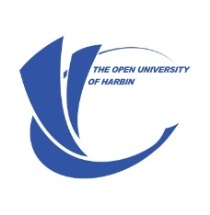 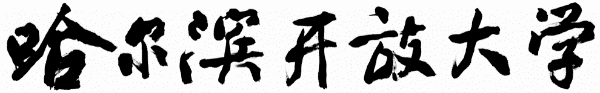 2020 年 度 质 量 报 告2021年3月哈 尔 滨 分 部2020 年 度 质 量 报 告           主管校长签字：目    录哈尔滨分部2020年度质量报告2020年，在哈尔滨市委、市政府的领导关怀下，在国家开放大学和省、市教育部门的支持指导下，学校党委带领全体教职工，坚持以习近平新时代中国特色社会主义思想为引领，认真贯彻党的十九大、十九届二中、三中、四中、五中全会和全国教育大会精神，全面落实立德树人根本任务，坚持高质量发展，“以质图强”发展理念深入人心，教育教学和人才培养能力不断提升。一、分部概况学校现有12所分校和16个教学点。开放教育开设本科专业22个、专科专业35个、高起本专业4个、助力计划专业11个、一村一专业9个（其中本科1个、专科8个）,单科课程注册试点项目11人。现有开放教育在校生42118人，其中2020年新注册15219人，毕业11667人。2020年，哈尔滨分部积极落实《国家开放大学综合改革方案》，学校召开2020年建设发展工作会，组织分校、教学点和教学相关部门深入学习研讨《国家开放大学综合改革方案》，认真梳理当前开放大学建设存在的问题，补短板、强弱项、堵漏洞，紧抓机遇，提质增效，细化落实总部“创优提质”战略的各项目标，“以质图强”，教育教学和人才培养能力不断提升，招生规模再创新高，不断优化调整专业结构，新增5个本专科专业。打造3个定制专班，深度探索从学历补偿教育向知识补偿转化。空中乘务专科共享专业培养方案不断完善、资源建设持续丰富，校企合作稳定开展。统筹疫情防控和事业发展取得显著成效。从防控管理、在线教学和社会服务三方面发力，精心服务4万在校学生“停课不停学”和10万社区居民“防疫乐学”。学校紧跟国家开放大学转型步伐，充分发挥远程教育优势，快速适应“互联网+教育”时代新环境，加快改革创新步伐，努力提高办学质量，坚持多种教育形式协调发展，深入进行开放大学实践探索，正式更名为哈尔滨开放大学，承办国家开放大学首届中心城市开放大学发展建设研讨会，积极探索数字化、智能化、终身化、融合化教育的发展方向。二、教学、考试及科研情况（一）疫情之下全面落实教学过程学校坚持立德树人根本任务不放松，探索“思政课程”与“课程思政”的有机结合，积极推进“线上+线下”相结合的学生思想政治教育新模式。2020年，因疫情防控需要，开放教育课程实施全网教学模式，通过基于学习网的网上教学辅导和基于“小鹅通”平台的直播课堂相结合的方式进行，面向全系统开设直播课程247科次，网教课264科次。加强培训，聘请专家对教师直播课程进行指导，提升教师运用新媒体开展教学的能力，以评促教，举办“哈尔滨广播电视大学网络直播课程展示评比”活动，不断提升线上教学质量。疫情之下，认真落实实践教学环节并配套做好教学服务。充分发挥远程教育媒体教学优势，录制完成并上线综合实践教学视频，覆盖8个本科、11个专科专业，详细解析综合实践环节存在的问题以及解决方式。全年指导本科论文1622人，答辩人数1622人，严格按照国家开放大学实践教学环节的相关规定和要求，紧紧围绕培养应用型专门人才和高素质劳动者的人才培养目标，突出职业型与应用型人才培养，不断完善各专业实践教学条件，建立长期稳定的校外实训基地。加强学位论文审核工作，学位论文审核委员会严格把关，聘请校内外专家评审学位论文材料，在疫情期间各评审小组克服困难，按照评审流程组织网上评审会，扎实做好论文审核工作，2020年学位论文通过率96.15%。（二）持续深化教学模式改革加强开放大学内涵建设，从“以量谋大”向“以质图强”转变，线上线下相融合，持续深化教学模式改革。落实国开制定的“1+4+X”的思政课程模式，校党委书记张利宁亲自主持开展以“做好新时代开放大学学生思想政治工作”为主题的调研活动，校领导深入教学部门、辅导员和学生中间开展调研，形成研究报告，有力推进课程思政和思政课程教学改革。充分发挥远程教育优势，面向全系统实施全在线、有支持的课程教学改革。引入“小鹅通”直播平台，开展大规模线上直播教学活动。直播课结束后自动录制成课程视频，由责任教师上传至学习网，满足学生随时上网学习的需要。践行“三大转变”，创设学历教育“专班”，推动人才培养提档升级。在前期充分调研的基础上，适应不同群体学习需求，打造“定制专班”，于2020秋季学期推出“行政管理高级管理人才专班”、“汉语国际教育专班”、“法学及法律事务专班”等三个专班。专班学习以研学形式为主，对现有专业课程进行模块化设计，如局级干部专班，在开放教育行政管理本科专业教学管理基础上，增设了“政治理论学习”“时事热点解读”“素质能力特色”“文学与文化”四个模块的主题研修，升级学习目标，丰富教学内容，完善教学服务，提升学习品质，通过专家讲座、高端论坛、线上线下互动研讨、现场教学、参观游学等社会实践活动，为高层次人才提供知识更新和学术交流的平台。“汉语国际教育专班”以证书课程为核心，借助社会资源，开展线上专题辅导。（三）高度重视考试组织实施工作考风考纪反映学风教风，是办有质量教育的重要保障，强化大局意识，提高对考试工作重要性的认识；强化风险意识，重在预防，聚集风险点，做好相关预案；强化服务意识，做好考前准备工作，加强对全系统考务人员的培训。2020年修订完善了《考试工作手册》，全面规范考务管理，制作“考试业务流程指导微视频”，开展线上培训。加强考试组织与实施，学校克服疫情期间的种种困难，召开全系统考试工作会，统一思想，提高认识，严密部署，明确要求，全面落实总部“治考”要求和国开考试工作相关会议和文件精神。（1）实行“一把手”负责制，分部与各考点负责人签订《考试安全责任书》，联合办学单位负责人签订《考试安全承诺书》，学校纪委与监考、巡考及考务工作人员签定《考试工作廉政承诺书》，层层压实考试安全责任。（2）实施考试约谈制度。全面梳理各考点情况，考前对可能存在的风险和隐患的考点主考进行约谈，压实责任，及时发现问题，解决问题。（3）加强考试过程监管，实现考点巡查全覆盖。考试期间，校领导带队对12分校和市区内各主要考点开展飞行检查；处级干部组成巡考组，赴全市各考点开展常规巡考工作，巡查工作不留死角。（4）启用信息化手段对考场进行监控。通过视频监控系统，身份识别设备和人脸识别设备严查替考。（5）对“替考”等违纪行为保持“零容忍”，发现一起，处理一起。2020年度共查处考试违纪行为232人次，其中替考6人。（四）科研工作得新进展学校认真落实国家开放大学科研工作会议精神，科研工作找准定位、抓住机遇、搭建平台、精准服务，实现快速发展，为向开放大学顺利转型奠定了基础。注重制度建设，促进科研管理科学化、制度化和规范化，全年共修订、完善了《哈尔滨广播电视大学科研工作量管理办法》、《哈尔滨广播电视大学科研项目管理办法》、《哈尔滨广播电视大学科研成果奖励办法》、《学术不端行为处理实施办法》、《哈尔滨开放大学县级分校项目及经费管理办法》等多项科研相关制度。拓展研究平台，实现多领域突破，组织教职工参加黑龙江省教育规划办、社科联、哲学规划办等部门的项目申报。组织教职工参加省内各类科研工作辅导培训；邀请省内专家来我校做专题讲座；为年轻教师搭建展示的平台，组织开展教师讲坛活动18次。多措并举，充分调动广大教职工参与科研的积极性，鼓励引导教职工参与科研活动，提升科研能力。全年共申报各级各类课题8项，获准立项5项。三、质量保证（一）制度建设及“三乱”治理按照国开《国家开放大学关于提高教育教学质量的若干意见》要求，制定《哈尔滨广播电视大学网络教学团队建设方案》、《哈尔滨广播电视大学网络教学团队管理办法》，落实《国家开放大学关于进一步加强和改进新时代学生思想政治教育工作的实施意见》，编制完善了《哈尔滨广播电视大学思政课建设实施方案》。强化教学过程管理，完善量化考核标准，出台《哈尔滨广播电视大学教学过程管理评价指标》，聚焦教学环节、教学质量，对标对表，细化检查项目，汇总各类问题，及时反馈。多措并举，严格“三乱”治理。学校按照国家开放大学相关规定，不断规范要求各分校需在本地区行政区域内招生，严禁跨区域招生。在入学资格审核中，严格执行国家开放大学文件要求，实施新生入学资格审核三级审核制度。对所有本、专科学生的报名材料进行复审，坚决杜绝非国民教育系列、未达到规定教育层次和持假证入学的现象，对未能提供证明材料不符合要求者，一律不予报名。严格治学、治考，促进教学质量和人才培养质量全面提升。加强学风、考风建设，做到“真学”“真考”。加强网上教学管理与监控，按照《哈尔滨广播电视大学网上教学管理规定》，以教学团队为依托，责任教师、辅导辅导层层落实责任，网教课、直播课有专门人员通过数据和人工相结合的方式对教师网上的发帖量、资源点击率、网上教学质量和学生的发帖量、学习时间等进行检查、监督，对于不合格的及时进行通报。加强教学检查与督导，通过“教学督导委员会”开展网上教学专项督导和实践教学环节专项督导，对照质量因子，督促整改；每年组织开展实地教学检查和网上教学检查，督导各学习中心规范管理、加强教学服务；制定《哈尔滨广播电视大学教学过程管理评价指标》（2020），进一步落实教学过程。严肃考风考纪，加大考试工作监管力度，始终坚持“一把手”负责制；修订《考点设置要求和管理办法》，本着“科学规划、动态管理、有效控制”的原则，保证考点设置合理、管理规范；逐步推进考点清理工作，不断完善考点布局，杜绝变相私设考点现象的发生。（二）师资保障哈尔滨分部现有教职工99人，有高级职称人员53人（其中，正高7人，副高46人）。具有博士学位人员4人，硕士学位人员48人。全市电大系统共有教职工600余人，专职教师348人，管理人员285人，外聘兼职教师200人。积极参与总部网络课程团队建设工作，在2019年基础上新增“机械设计制造及其自动化”本科专业教学研究中心组和“书法”专业教学研究中心组。分部自建网络课程团队没有变化。 新增参加总部课程团队十余个。新增分部自建课程团队二十余个。（三）教学资源保障为了更好的落实国家开放大学推进开放教育高质量发展的要求，不断加大教学资源建设力度，出台《哈尔滨广播电视大学精品课制作标准》，修订《哈尔滨广播电视大学“数字资源”（微课程）建设标准及管理办法》和《哈尔滨广播电视大学网络课程建设管理办法》，保障资源建设的质量水平。2020年完成《民法典》系列微课25节，录制小鹅通平台直播课程643节。推进教材征订工作，开展政策宣传及业务培训，引入奖惩机制，对征订率高的单位及个人给予表扬，对没能完成征订任务的单位依据征订情况按照相关制度要求将采取免于合作办学或不予注册学籍等惩治措施。修订完善《各分校、教学点教材征订标准管理办法》，明确责任要求，实施教材管理的系统化；按时结算教材款。确保教材及时到位，提前做好教材征订计划工作，有针对性的开展精细化服务。2020年春季注册人数5431人，主教材征订477839.37元，征订率18.83%；2020年秋季注册人数9792人，主教材征订额1416930元，征订率43.07%。比2019年提高10个百分点。（四）经费保障2020年学费收入为2486.54万元；教学投入约1441.42万元，较上一年度减少282.78万元，占学费收入的58%；基础设施投入89.31万元；采购电脑、办公设备软件、考试身份验证系统、师资培训等约38.59万元，占同期教学投入约3%。（五）地方学院及学习中心建设和管理情况学校主动适应新时期开放教育系统发展需求，多次召开系统工作会议，分别就招生办学、规范化管理、教育教学等方面进行充分交流。校领导带队深入走访调研12个区、县分校，加大支持力度、强化规范管理、表彰先进，明确招生办学政策、深化监督检查，保障系统招生办学各项工作安全有序开展，切实增强了分校和教学点的系统凝聚力。2020年年初学校党委专门召开会议，研讨分校、教学点布局，对各分校、教学点及系统办学点进行严格和规范的招生管理、入学资格审核、入学水平测试，严格落实教学管理，注重教学过程，强化教学支持服务，提高教学水平和教学质量。对教学条件较好的分校给予计划上的倾斜，对教学条件差的，我们提出整改意见，并给予计划上的专业控制或规模上的缩减。及时各分校、教学点沟通招生面临的实际问题，具体情况具体分析，避免了未经批准，专业之间计划横调，确保全盘计划按要求执行。多年来，我校严格按照国家开放大学相关规定，不断规范要求各分校需在本地区行政区域内招生，严禁跨区域招生。（六）学习支持服务为保证教育教学质量，提高学生支持服务能力，充分发挥班主任助学作用，帮助学生适应开放教育学习模式，培养学生线上自主学习能力，上好“开学第一课”，树立学习信心，做好微机培训，重视《国家开放大学学习指南》课程学习，制作发放《学习网操作指南》，班主任老师详细介绍国开学习网登录流程，各区域的功能与使用，通过对思政课、省开课、统开课等相关课程的学习，帮助学生掌握网络学习的操作能力，熟悉网上学习流程，养成良好上网习惯。加强与学生的沟通联系，把学习支持服务落到实处，加强班主任常规工作规范化管理，出台《开放教育辅导员工作量化考核实施细则（试行）》，定性指标量化工作内容，加强班主任对指导学生网上学习和考试过程与效果监督管理，强调跟踪学生学习的全过程，帮助学生顺利毕业。加强学生网上学习行为的监控，定期督促和评比，开放教育学院每学期组织开展“学习之星”和课程网上资源学习评比活动，提升资源使用的有效性。开展形式多样的学生活动，丰富校园文化，增强学生的归属感和荣誉感。2020年开展了抗疫先进个人评选，并择优推荐申报国开总部参与全国评选，为了弘扬国开人不畏艰险，勇于担当的高尚情操和抗疫精神，增强学生爱党、爱国、爱社会主义情感，开展抗疫征文比赛，其中一名同学的征文获得国开征文全国一等奖。在哈尔滨广播电视大学成立60周年之际，面向全体电大学员开展征集拍摄脚本和小视频活动，从展示中作品中感受到了广大学子的电大情怀。庆祝“哈尔滨开放大学”揭牌，开展“相约电大、逐梦开大” 微信书画摄影大赛，以电大学习生活为主题，将书画作品和镜头聚焦我校更名转型发展中全校师生积极上进的精神面貌、幸福缩影、美好瞬间，真实反映学校改革创新的发展历程，弘扬正能量。（七）内部质量管理结合学校实际，不断探索开放教育教学管理运行机制，进一步构建完善教学质量保证体系。教学质量保证体系结构图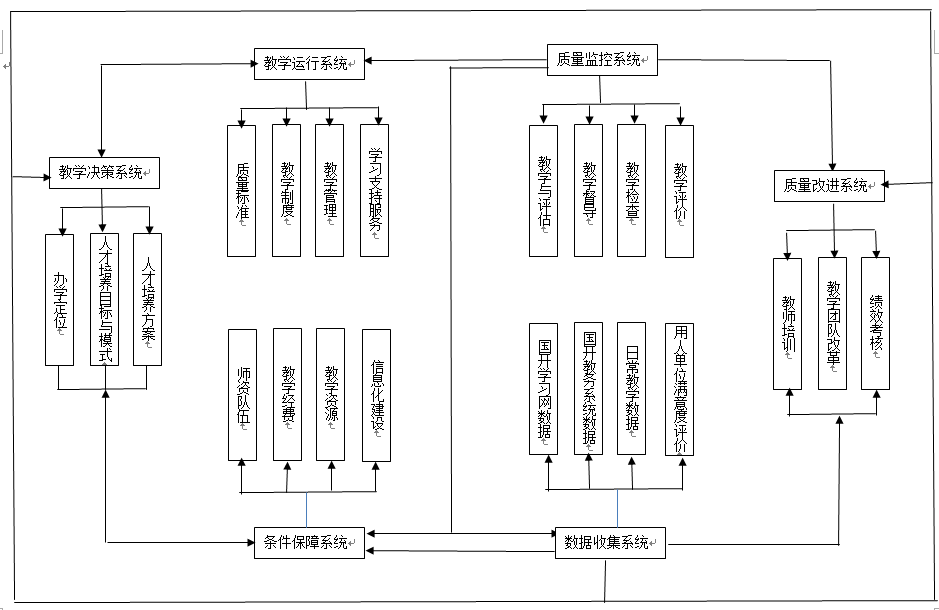 加强开放教育教学质量监控，开展系统内教学检查和专项督导，及时总结经验、发现问题，进一步改进教学和管理工作，保证教学质量，2020年春秋两季分别开展网上教学检查和综合教学检查，每学期针对教学薄弱环节开展专项督导，实现教学质量监控常态化。通过学校学位审核委员会，加强对学位论文指导答辩工作的监管，确保学生申报学位材料的质量。按照《国家开放大学关于开展分部办学评估试点工作的通知》要求，结合《国家开放大学分部办学评估试点工作方案》，对照学校实际，全面梳理以往办学经验和问题，着手做好迎评准备工作。（八）接受外部质量评估的类型、频率及效果2020年1月和9月开放教育期末考试期间，国家开放大学对我校考点进行巡查。对考点的考试组织工作基本满意，学校也按照国开巡查组的意见对存在的问题及时整改，进一步规范了考试过程管理。（九）信息化建设与支撑以网络为载体，积极参与疫情防控工作。根据应对疫情及舆情要求，做好校园网络安全工作，完善网络安全管理制度，确保网络运维安全。按照最新颁布的网络安全相关法律法规，新增《网络信息举报和投诉处理制度》，保障网络稳定、畅通，监控并清理网页、平台敏感词相关信息；引入“小鹅通”直播平台，确保教育教学顺利展开。深度挖掘该平台功能，延展平台使用范围。通过试运行，直播平台不仅能够实现教学时时直播，而且可以实现课程的回看，实现移动教学；合理规划校园网络结构，更新教职工办公设备。升级改造校园无线网络（WiFi），科学合理设置AP（无线网络接入点）位置，增加相同时间点的接入设备数，实现无线网络全覆盖；为112名教职工更新计算机设备，提升硬件水平，改善网络办公环境；积极探索“云桌面”技术。分析学校目前计算机使用过程中存在的问题，结合现有计算机局限性和云桌面技术在实验室管理中的优势，论证搭建云桌面实验室的可行性。四、学生学习效果（一）学生学习满意度及变化通过学生与班主任之间的有效沟通，同学们对学校整体十分满意，对班主任的日常工作满意度评价较高，课程辅导教师的教学工作，包括教学能力和综合支持服务方面工作较为满意。（二）用人单位对毕业生的反馈评价及变化多年来，学校不断加强教育教学改革，不断改进人才培养模式，虽然学生有固定用人单位情况较少，但用人单位对学校毕业生道德品质和职业能力的总体评价较高。（三）优秀毕业生事迹及社会评价开放教育学院非常重视优秀毕业生的评选工作，按照国家开放大学文件精神，在毕业生中充分酝酿选拔出在不同的行业、在社会各领域的有突出成就和为国家和社会做出突出贡献的优秀人才，以此来充分展现学校人才培养成果。五、社会贡献与改革创新（一）当年学校服务区域经济、社会发展的情况1.脱贫攻坚取得胜利学校在全面完成扶贫帮扶点新胜村贫困户脱贫任务后，积极提高帮扶质量。2020年，全面提升村建道路建设水平维修桥涵29处，抢修水毁桥梁6座，道路4.5公里；积极提高服务民生水平，购置村委会高音广播系统，安装覆盖全村的调频无线广播系统，全面改善村民生活质量。2.社区教育能力日益增强疫情期间，学校充分发挥社区教育指导中心职能，结合“防疫乐学”联合行动工作部署，全面开展社区教育三级网络线上培训活动，服务社区学员居家防护和多样化学习需求，为市民安心居家科学防疫提供了有力的支持。尤其是“空中课堂”服务“候鸟老人”项目，极大地安抚了身在他乡市民们的焦虑而备受瞩目，获得了社会各界广泛好评。积极推进联合国教科文组织的城市社区学习中心CLC项目，以课题研究为契机带动全市各区县（市）社区教育工作深入开展，服务社区治理服务终身学习体系建设做出新贡献。3.社会培训工作向多层次拓展学校继续加强与各委办局的培训合作，积极申办养老服务培训定点机构，持续开展哈尔滨市职业高中教师继续教育远程培训项目。总结经验，认真分析培训共性和个性，加强调查研究，努力寻求学校与职业技能培训的切入点，打造适应社会发展需要的精品项目品牌。（二）资源面向校内、社会开放服务情况及变化疫情期间，通过国家数字化资源中心授权，免费向哈尔滨市民发布“新型冠状病毒防控”系列微课程60个；录制防疫行为规范、新冠病毒校园消杀流程视频各1部，从PC端和移动端向广大师生和市民提供了科学防控疫情知识。（三）特色与创新学校在落实《国家开放大学综合改革方案》，践行开放教育从学历补偿向知识补偿、从文凭提高向技能提升、从线上为主向线上线下融合“三大转变”的创新实践中，进一步提升开放教育人才培养能力、搭建全民终身学习平台进行大胆尝试。开设 “行政管理高级管理人才专班”、“汉语国际教育专班”、“法学及法律事务专班”等三个特设专班，不断提升开放大学满足不同学习群体个性化学习需求的能力。全力跟进国开“单科课程注册”试点项目。本年度出台《哈尔滨广播电视大学开放教育单科注册试点项目实施方案》，在充分调研市场需求的基础上，建设6个专业群，确定学习方式和考核形式，派专人到教学点进行试点项目宣传和咨询；对接国开相关部门，解决学分转换问题。（四）以科研促进教学质量提升，2020年围绕开放大学建设，多项科研课题获准立项六、存在问题与对策（一）本分部（学院）发展存在的问题及对策问题一：信息化支持服务能力还有待提升。疫情之下，信息化对教学的支撑作用凸显，但开放大学在互联网+教育上的特色与优势体现还不够，学校在信息化支持教学管理、教学过程落实以及学生信息查询等方面虽然有所推进，但是距离提升系统整体的管理水平、提升学生的学习便利性等方面还有较大差距，尤其是分校教学点信息化建设能力明显不足。针对这一问题要进一步加强信息化建设资金投入和人员培训力度。完善教学相关软硬件建设，突出开放大学基于信息技术的管理与服务特色。问题二：存在量的扩张与质的提升这一矛盾。2020年学校全年开放教育招生同比增长50%。而教学投入、师资配置没有明显变化，势必会对教学质量产生影响。针对这一问题要加大教学资金投入力度，加强教学资源建设和信息化管理，确保整个系统的正常运行，加强对学习中心的管理与监控，进一步完善和细化教学单位联系制度，将责任层层压实，保证规范办学；做好人才引进工作，壮大师资队伍，稳步提升教师数量和教学能力，确保教学质量。（二）十四五工作规划及下一步开放教育工作思路、目标和举措“十四五”期间，学校将以习近平新时代中国特色社会主义思想为引领，坚持“立德树人”的根本任务，全面落实《国家开放大学综合改革方案》，办一流开放大学，高度重视内涵建设，走高质量发展之路，努力实现“创优提质”的发展目标。以为广大市民提供高等学历继续教育和全民终身教育服务为重要使命，着力建成以远程开放学历教育、继续教育培训和社区教育为重点的新型开放大学，努力成为黑龙江省构建终身教育体系的龙头和哈尔滨学习型城市建设的重要支柱。进一步加强系统办学的规范化管理，严格“治招”“治学”“冶考”，加强学习过程管理与评价，完善教学评估制度，做好人才培养质量监控、检查、评估，强化全系统质量意识，更新教学过程质量监控相关制度，设立专门的教学质量监控机构，健全教学质量监控体系。（三）对学校的发展建议建议一：完善国开学习网平台功能。在疫情期间，学校只能只能借助其他平台进行网络直播课，无法实现学习网的一站式学习，给学生造成诸多不便，建议国开充分调研师生学习网使用需求，不断完善学习网功能。建议二：围绕开放大学人才培养目标定位，遵循开放教育教学规律，结合开放大学学习者特点和需求，面向分部和基层电大办学实际，构建体现开放大学特色的质量评价体系和办学评估指标。表1.分部开放教育经费投入、学费收入表2.设施设备表3.师资保障表4.网络教学团队表5.总部改革项目参与（本年度）表6.师资培训表7.教学检查与评价评估表8.巡考及考风考纪监察序号课题名称审批机构课题等级1疫情背景下基于网络教学的社区教育研究黑龙江省教育规划办省级2疫情防控背景下开放教育模式的调整---以法学为例黑龙江省教育规划办省级3基于远程教育模式的海外技能型人才培养研究有色金属工业人才中心省级4新时代开放大学教育模式下的空乘汉语教材建设研究有色金属工业人才中心省级5应用网络直播与面授结合探索社区教育教学一体化新模式黑龙江省教育规划办省级经费投入决算（万元）校办企业投入（万元）基础设施投入（万元）还款（万元）教学投入
（万元）资源建设、信息化软硬件建设、师资培训投入占同期
教学投入的比例（%）学费收入
（万元）3793.189.311441.423.00%2486.54办学单位名称生均图书（册）计算机计算机网络多媒体教室（个）云教室（个）双向视频会议室（个）网络监控考场（个）教学科研仪器设备资产值（万元）办学单位名称生均图书（册）总数（台）其中教学用计算机（台）网络多媒体教室（个）云教室（个）双向视频会议室（个）网络监控考场（个）教学科研仪器设备资产值（万元）哈尔滨广播电视大学951030420111638哈尔滨广播电视大学呼兰分校1510080101120哈尔滨广播电视大学延寿分校208070201477哈尔滨广播电视大学依兰分校166242110785哈尔滨广播电视大学巴彦分校157058201135哈尔滨广播电视大学方正分校186011201227哈尔滨广播电视大学尚志分校35110902014280哈尔滨广播电视大学通河分校12001502115300哈尔滨广播电视大学木兰分校65040101420哈尔滨广播电视大学宾县分校207515100320哈尔滨广播电视大学双城分校2010080101850哈尔滨广播电视大学五常分校258050401230哈尔滨广播电视大学阿城分校1590603011042哈尔滨广播电视大学道里分校153025101015哈尔滨广播电视大学香坊分校15480360125110530滨才交通职业学校教学点1536024042248100孙进技工学校教学点255131784010495哈尔滨新东方烹饪学校00044100哈蓝领教学点635027045034580黑龙江科技职业学校151451240000150哈尔滨幼儿教育职业学校1598860000150哈尔滨医护卫生学校1548470000100哈尔滨南岗区史瓦滋职业培训学校101201004112240哈尔滨卓成文化培训学校13108982011220哈尔滨福星职业技能培训学校1612090301017哈尔滨市新兴应用教学点9100802001640黑龙江华中职业技能培训中心2520015040111150哈尔滨市航空服务中等专业学校108306801203060352哈尔滨铁建工程技工学校教学点1551032012000780办学单位名称授课教师授课教师授课教师授课教师授课教师授课教师辅导教师辅导教师辅导教师辅导教师辅导教师辅导教师管理人员管理人员管理人员管理人员管理人员生师比办学单位名称总数（人）其中：初级职称（人）中级职称（人）高级职称（人）未定职级（人）其中：本单位人员（人）总数（人）其中：初级职称（人）中级职称（人）高级职称（人）未定职级（人）其中：本单位人员（人）总数（人）其中：初级职称（人）中级职称（人）高级职称（人）未定职级（人）生师比哈尔滨广播电视大学27081902746128170025171752:1哈尔滨广播电视大学延寿分校43290213432902133120028:1哈尔滨广播电视大学五常分校5401350181801350183003025:1哈尔滨广播电视大学双城分校64450100343442640344003015:1哈尔滨广播电视大学呼兰分校36520110141901180154004022:1哈尔滨广播电视大学尚志分校18133310181333103102040:1哈尔滨广播电视大学巴彦分校1723308172312084112017:1哈尔滨广播电视大学宾县分校141211014141211014141211030:1哈尔滨广播电视大学阿城分校204790202047902020479042:1哈尔滨广播电视大学木兰分校140113025005034013011:1哈尔滨广播电视大学方正分校29316100158125082002021:1哈尔滨广播电视大学依兰分校2414280181411220144022016:1哈尔滨广播电视大学通河分校14158014141580143002125:1哈尔滨广播电视大学道里分校15103118109100102200035:1哈尔滨广播电视大学香坊分校5810514236355312627264211920:1滨才交通职业学校教学点55185510385541553274121020:1孙进技工学校4013420356120366021318:1哈尔滨新东方烹饪学校36252363636001234004023:1哈尔滨蓝领职业培训学校703116562460104545271102535:1黑龙江科技职业学校452691001845269100184526910022:1哈尔滨幼儿教育职业学校352258017352258017352258014:1哈尔滨医护卫生学校30197402230197400301974016:1哈尔滨史瓦滋职业培训学校2236856144406412300915:1哈尔滨卓成文化培训学校25577651021165160111420:1哈尔滨福星职业技能培训学校26950323197507164110226:1哈尔滨新兴应用技工学校323112832242102116192111539:1黑龙江华中职业技能中心248916638820196210711327:1哈尔滨铁建工程技工学校50095050500950506000016:1哈尔滨市航空服务中等专业学校1512003154101244101210:1参加总部专业团队名称参加人数专业层次国开“机械设计制造及其自动化” 本科专业教学研究中心组1本科室内设计1专科书法1本科分部自建专业团队名称团队总人数/学院（分校）参加人数专业层次计算机网络技术专业教学团队6/5专科计算机信息管理专业教学团队6/5专科电子商务专业教学团队3/2专科汽车营销与服务专业教学团队3/2专科汽车运用与维修技术专业教学团队6/5专科机电一体化技术专业教学团队8/7专科电气自动化技术专业教学团队3/2专科土建类专业教学团队3/2本/专科农林医药类专业教学团队5/4本/专科空中乘务（专）7/20专科参加总部课程团队名称参加人数课程层次管理信息系统课程教学团队1专科计算机绘图课程教学团队1本科机电控制与可编程序控制器技术课程教学团队1本科传感器与测试技术课程教学团队1本科机电控制工程基础课程教学团队1本科机电一体化系统设计课程教学团队1本科电气传动与调速系统课程教学团队2本科机械制图课程教学团队1专科汉语国际教育专业课程教学团队1本科matlab语言与应用课程教学团队1本科理工英语1课程团队核心组1专科微积分基础课程网络教学团队1专科机器人技术及应用课程教学团队1本科电气传动与调速系统课程教学团队本科妇产科与儿科护理学课程教学团队1本科第二语言习得概论课程教学团队1本科广告心理学1本科广告设计1本科手绘效果图表现技法1专科陈设艺术设计1专科市场营销学1本科会计制度设计1本科酒店管理概论1专科管理案例分析1本科资源与运营管理1专科海外汉语教学概况2本科汉语国际教育概论1本科分部自建课程团队名称团队总人数/学院（分校）参加人数课程层次计算机网络教学团队6/5专科C语言程序设计教学团队6/5专科程序设计基础教学团队6/5专科数据库基础与应用教学团队6/5专科PS图像处理教学团队3/2专科网络信息编辑教学团队3/2专科汽车电子商务教学团队3/2专科汽车保险与理赔教学团队3/2专科汽车车身修复技术教学团队6/5专科汽车文化教学团队6/5专科机械设计技术教学团队8/7专科数控机床教学团队8/7专科电气CAD绘图教学团队3/2专科气压传动技术教学团队3/2专科计算机应用基础教学团队9/8本科经济数学基础教学团队9/8本科理工英语1教学团队9/7专科保险学概论课程团队6/0本科财务报表分析课程团队5/1本科电算化会计课程团队5/0本科礼仪及形象训练课程团队7/0专科企业物流课程团队5/0专科人力资源管理课程团队7/0专科市场营销学课程团队4/2本科小企业管理课程团队3/0专科CIS策划与设计2/0本科法律实务4/1专科国家赔偿法4/1本科书法3/0本科证据学4/1本科文学概论6/5本科汉语国际教育概论6/0本科个人与团队5/0专科项目名称参与时间参与师生取得效果意见建议“单科课程注册学习”试点项目2020年2月教师：计算机科学与技术专业  方天宇
学生：20春10人，20秋1人大力宣传推进本科阶段试点，21年春季招生近50人提高学分替换比例，提高至60%；
缩短毕业年限，注册入学后1.5年可毕业培训类型参加总部组织的培训
（人次）分部组织培训
（人次）培训类型参加总部组织的培训
（人次）分部组织培训
（人次）骨干教师培训30专业课程培训120信息技术培训026其他培训1280合计1048教学检查（含督导）名称与评价评估名称（参评参检/迎检迎评/自检自评）派出人数覆盖学院/学习中心数通报批评/取消学习中心数2020春季学期哈尔滨广播电视大学网上教学检查12292020秋季学期哈尔滨广播电视大学实地教学检查168派出巡考次数派出巡考人次数考风考纪监察工作（起）考风考纪监察工作（起）考风考纪监察工作（起）派出巡考次数派出巡考人次数总计其中：查实（起）处理学生(名)595232232232